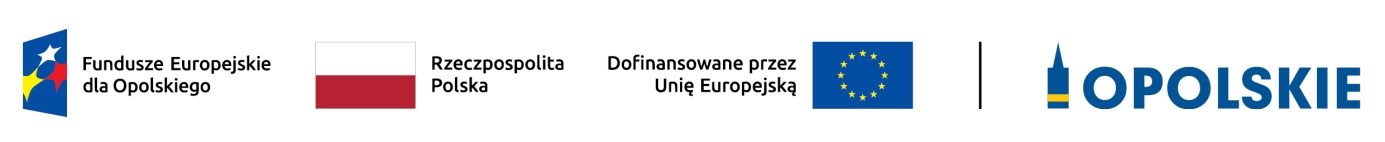 Wyciąg ze Szczegółowego Opisu Priorytetów programu Fundusze Europejskie dla Opolskiego 2021-2027, Europejski Fundusz Społeczny Plus (karta działania 5.10)Opole, czerwiec 2024 r.Cel szczegółowyEFS+.CP4.F - Wspieranie równego dostępu do dobrej jakości, włączającego kształcenia i szkolenia oraz możliwości ich ukończenia, w szczególności w odniesieniu do grup w niekorzystnej sytuacji, od wczesnej edukacji i opieki nad dzieckiem przez ogólne i zawodowe kształcenie i szkolenie, po szkolnictwo wyższe, a także kształcenie i uczenie się dorosłych, w tym ułatwianie mobilności edukacyjnej dla wszystkich i dostępności dla osób z niepełnosprawnościamiInstytucja PośredniczącaWojewódzki Urząd Pracy w OpoluWysokość alokacji ogółem (EUR)11 882 353,00Wysokość alokacji UE (EUR)10 100 000,00Zakres interwencji148 - Wsparcie na rzecz wczesnej edukacji i opieki nad dzieckiem (z wyłączeniem infrastruktury), 149 - Wsparcie na rzecz szkolnictwa podstawowego i średniego    (z wyłączeniem infrastruktury), 163 - Promowanie integracji społecznej osób zagrożonych ubóstwem lub wykluczeniem społecznym, w tym osób najbardziej potrzebujących i dzieciOpis działaniaPlanowane typy przedsięwzięć: 1. Bezpośrednie wsparcie dzieci i uczniów ze specjalnymi potrzebami edukacyjnymi w ramach edukacji włączającej w zakresie: a) zapewnienia pełnego dostępu do edukacji ogólnodostępnej,w tym w szczególności wsparcie dla dzieci i uczniów posiadających orzeczenie o potrzebie kształcenia specjalnego, w tym z niepełnosprawnościami oraz zagrożonych niedostosowaniem społecznym i niedostosowanych społecznie m.in. poprzez zapewnienie usług asystenckich, nauczania wspomaganego, b) wsparcia psychologicznego dla dzieci i uczniów zagrożonych niedostosowaniem społecznym, będących w sytuacji kryzysowej bądź traumatycznej, adaptujących się w nowym środowisku, mających za sobą niepowodzenia edukacyjne, w tym wsparcie z zakresu radzenia sobie ze stresem, przeciwdziałania negatywnym skutkom izolacji społecznej, depresji, zaburzeniom lękowym, samobójstwom czy uzależnieniom behawioralnym, c) wsparcia dzieci i uczniów wybitnie uzdolnionych, szczególnie z grup w niekorzystnej sytuacji, m.in. z rodzin o niskim statusie społeczno-ekonomicznym, mieszkających na obszarach zmarginalizowanych i/lub wiejskich, z rodzin migranckich i społeczności romskiej. 2. Wdrażanie i upowszechnianie: a) wypracowanego w ramach PO WER Modelu Dostępnej Szkoły [1] (MDS) w celu poprawy dostępności szkół podstawowych poprzez eliminowanie barier w różnych obszarach: architektonicznym, technicznym, edukacyjno-społecznym, związanym z organizacją, procedurami i zatrudnieniem oraz kompetencjami kadry. b) standardów pracy i usług asystenta ucznia ze specjalnymi potrzebami edukacyjnymi, w tym z niepełnosprawnościami (ASPE), wypracowanych w ramach projektu „Asystent ucznia o specjalnych potrzebach edukacyjnych - pilotaż” [2] w przedszkolach i szkołach, c) zasad projektowania uniwersalnego w nauczaniu (ULD – universal learning design) [3] . 3. Podnoszenie kompetencji kadr pedagogicznych (kursy, szkolenia, studia, doradztwo) w zakresie edukacji włączającej, w tym m.in. kształcenie w ramach pedagogiki specjalnej. 4. Współpraca i inicjatywy z zakresu edukacji włączającej, mające na celu umożliwienie integracji dzieci i uczniów, wymianę doświadczeń i dostosowanie szkół/przedszkoli do potrzeb uczniów ze SPE, w tym z zaangażowaniem organizacji pozarządowych (np. szkoła podstawowa z terenów wiejskich ze szkołą miejską, szkoła zawodowa z uczelnią, szkoła ogólnodostępna ze szkołą specjalną). 5. Wdrożenie szkół i placówek do pełnienia roli lokalnego centrum integracji i włączenia. 6. Budowanie potencjału organizacji społeczeństwa obywatelskiego do realizacji działań na rzecz edukacji włączającej. Warunki realizacji projektów: 1. Działania świadomościowe (kampanie informacyjne i działania upowszechniające) będą możliwe do finansowania jedynie, jeśli będą stanowić część projektu i będą uzupełniać działania o charakterze wdrożeniowym w ramach tego projektu z zastrzeżeniem, iż nie mogą przekroczyć 10% kosztów kwalifikowalnych. 2. W przypadku tworzenia materiałów (w tym e-materiałów), aplikacji lub narzędzi informatycznych, nie będą one powielały już istniejących i planowanych do stworzenia na poziomie krajowym materiałów, aplikacji i narzędzi. Identyfikacja ryzyka powielania działań przeprowadzana jest w trakcie opracowywania regulaminu wyboru projektów. Wypracowane w ramach regionalnych programów e-materiały spełniają standardy Zintegrowanej Platformy Edukacyjnej (ZPE) (aktualne na dzień ogłoszenia naboru), tak aby była możliwość ich publikacji na ZPE [4]. 3. W przypadku wspierania kompetencji cyfrowych wykorzystany zostanie standard kompetencji cyfrowych na podstawie aktualnej na dzień ogłoszenia naboru wersji ramy „DigComp” [5]. 4. Projekty nie powielają działań realizowanych na poziomie krajowym (zarówno ze środków EFS+, jak i źródeł krajowych), w szczególności w zakresie wsparcia nauczycieli. 5. Wsparcie dla danej placówki, jej kadry i uczniów jest realizowane w oparciu o indywidualnie zdiagnozowane potrzeby placówki, przede wszystkim w kontekście wyrównywania szans edukacyjnych uczniów. 6. Wsparcie w zakresie cyfryzacji danej placówki poprzedzone jest samooceną wykonaną przez placówkę, jej kadrę i uczniów przy wykorzystaniu narzędzia SELFIE [6]. 7. Działania dot. wsparcia w prowadzeniu skutecznej edukacji włączającej: a) dotyczą przede wszystkim grup, które najbardziej potrzebują wsparcia, tj. koncentrują się na dzieciach i uczniach z niepełnosprawnościami lub niedostosowanych społecznie (potwierdzone odpowiednim orzeczeniem) i zapewnieniu im pełnego dostępu do edukacji ogólnodostępnej, z właściwym wsparciem w ogólnodostępnej szkole lub placówce zakresie specjalnych potrzeb psychofizycznych, b) zapewniają przestrzegania zasady projektowania uniwersalnego w nauczaniu (ULD – universal learning design), c) nie wspierają segregacji w placówkach. 8. W ramach edukacji włączającej istnieje możliwość wsparcia uczniów szkół specjalnych i ich otoczenia (rodziców oraz nauczycieli) przy spełnieniu następujących warunków: a) zajęcia dla uczniów, rodziców i nauczycieli szkół specjalnych ukierunkowane będą na przygotowanie dzieci do przejścia do szkoły ogólnodostępnej, np. zajęcia z logopedą, psychologiem, jak również studia podyplomowe i kursy dla nauczycieli z zakresu pedagogiki specjalnej, w tym oligofrenopedagogiki, surdopedagogiki czy logopedii; b) w przypadku objęcia wsparciem uczniów, rodziców oraz nauczycieli szkół specjalnych, elementem projektu będą zajęcia integracyjne z uczniami, rodzicami i nauczycielami szkół ogólnodostępnych celem integracji, wymiany doświadczeń i inkluzji. 9. Pozostałe warunki niezbędne do realizacji projektów niewskazane w SZOP 2021-2027 dla działania określone są w pozostałych dokumentach IZ FEO niezbędnych dla przeprowadzenia postępowania konkurencyjnego/niekonkurencyjnego, w tym w Regulaminie wyboru projektów/ umowie o dofinansowanie/ decyzji o dofinansowaniu.[1] https://model.dostepnaszkola.info/ [2] https://asystentspe.pl/ [3] Przykład zastosowania ULD wskazano w publikacji: Domagała-Zyśk E. (2015) „Projektowanie uniwersalne w edukacji osób z wadą słuchu.” W: M. Nowak, E. Stoch, B. Borowska (red.) „Z problematyki teatrologii i pedagogiki.”, Lublin: Wydawnictwo KUL, 553-568 [4] https://zpe.gov.pl/a/standardy-techniczne/DpbQtmDTi [5] https://joint-research-centre.ec.europa.eu/digcomp_en. W przypadku gdy na dzień ogłoszenia naboru aktualna wersja ramy nie jest przetłumaczona na język polski, IZ RP wykorzystują najaktualniejszą przetłumaczoną wersję ramy (http://www.digcomp.pl/) [6] https://education.ec.europa.eu/pl/selfieMaksymalny % poziom dofinansowania UE w projekcie85%Maksymalny % poziom dofinansowania całkowitego wydatków kwalifikowalnych na poziomie projektu (środki UE + współfinansowanie ze środków krajowych przyznane beneficjentowi przez właściwą instytucję)95% w tym maks. udział BP 10%Pomoc publiczna – unijna podstawa prawnaBez pomocy, Rozporządzenie Komisji (UE) 2023/2831 z dnia 13 grudnia 2023 r. w sprawie stosowania art. 107 i 108 Traktatu o funkcjonowaniu Unii Europejskiej do pomocy de minimis (Dz. Urz. UE L z 15.12.2023), Rozporządzenie Komisji (UE) nr 651/2014 z dnia 17 czerwca 2014 r. uznające niektóre rodzaje pomocy za zgodne z rynkiem wewnętrznym w zastosowaniu art. 107 i 108 Traktatu Pomoc publiczna – krajowa podstawa prawnaBez pomocy, Rozporządzenie Ministra Funduszy i Polityki Regionalnej z dnia 17 kwietnia 2024 r. w sprawie udzielania pomocy de minimis w ramach regionalnych programów na lata 2021–2027 (Dz. U. 2024 poz. 598), Rozporządzenie Ministra Funduszy i Polityki Regionalnej z dnia 20 grudnia 2022 r. w sprawie udzielania pomocy de minimis oraz pomocy publicznej w ramach programów finansowanych z Europejskiego Funduszu Społecznego Plus (EFS+) na lata 2021–2027 (Dz. U. 2022 poz. 2782 z późn. zm.)Uproszczone metody rozliczaniado 25% stawka ryczałtowa na koszty pośrednie w oparciu o metodykę IZ (podstawa wyliczenia: koszty bezpośrednie) [art. 54(c) CPR], stawka jednostkowa w oparciu o metodykę IZ [art. 53(3)(a) CPR]Forma wsparciaDotacjaDopuszczalny cross-financing (%)30%Minimalny wkład własny beneficjenta5%Sposób wyboru projektówKonkurencyjny, NiekonkurencyjnyRealizacja instrumentów terytorialnychNie dotyczyTyp beneficjenta – ogólnyAdministracja publiczna, Instytucje nauki i edukacji, Organizacje społeczne i związki wyznaniowe, PrzedsiębiorstwaTyp beneficjenta – szczegółowyDuże przedsiębiorstwa, Jednostki Samorządu Terytorialnego, MŚP, Organizacje pozarządowe, Ośrodki kształcenia dorosłych, Przedszkola i inne formy wychowania przedszkolnego, Szkoły i inne placówki systemu oświatyGrupa docelowadzieci w wieku przedszkolnym (zgodnie z ustawą - Prawo oświatowe) i ich opiekunowie, nauczyciele i kadra zarządzająca, wspierająca i organizująca proces nauczania ośrodków wychowania przedszkolnego, nauczyciele i kadra zarządzająca, wspierająca i organizująca proces nauczania szkół/ placówek systemu oświaty na poziomie podstawowym, nauczyciele i kadra zarządzająca, wspierająca i organizująca proces nauczania szkół/ placówek systemu oświaty na poziomie ponadpodstawowym, organizacje społeczeństwa obywatelskiego, przedszkola i inne formy wychowania przedszkolnego, psychologowie i pedagodzy wspierający uczniów, rodzice i opiekunowie prawni dzieci i młodzieży, szkoły i placówki oświatowe, uczniowie i słuchacze szkół lub placówek systemu oświatySłowa kluczowedostępność, edukacja, edukacja_ekologiczna, edukacja_włączająca, osoby_z_niepełnosprawnościami, przedszkole, szkołaWielkość podmiotu (w przypadku przedsiębiorstw)Nie dotyczyKryteria wyboru projektówhttps://rpo.opolskie.pl/?page_id=47909Wskaźniki produktuWLWK-PLFCO09 - Liczba dzieci lub uczniów o specjalnych potrzebach rozwojowych i edukacyjnych, którzy zostali objęci usługami asystentaWLWK-PLFCO01 - Liczba dzieci objętych dodatkowymi zajęciami w edukacji przedszkolnejWLWK-PLFCO08 - Liczba dzieci/uczniów o specjalnych potrzebach rozwojowych i edukacyjnych, objętych wsparciemWLWK-PLFCO11 - Liczba miejsc wychowania przedszkolnego dostosowanych do potrzeb dzieci z niepełnosprawnościąWLWK-PL0CO02 - Liczba obiektów dostosowanych do potrzeb osób z niepełnosprawnościamiWLWK-PLFCO10 - Liczba obiektów edukacyjnych dostosowanych do potrzeb osób z niepełnosprawnościamiWLWK-EECO19 - Liczba objętych wsparciem mikro-, małych i średnich przedsiębiorstw (w tym spółdzielni i przedsiębiorstw społecznych)WLWK-EECO18 - Liczba objętych wsparciem podmiotów administracji publicznej lub służb publicznych na szczeblu krajowym, regionalnym lub lokalnymWLWK-PLFCO12 - Liczba ogólnodostępnych szkół i placówek systemu oświaty objętych wsparciem w zakresie edukacji włączającejWLWK-EECO15 - Liczba osób należących do mniejszości, w tym społeczności marginalizowanych takich jak Romowie, objętych wsparciem w programieWLWK-EECO14 - Liczba osób obcego pochodzenia objętych wsparciem w programieWLWK-EECO16 - Liczba osób w kryzysie bezdomności lub dotkniętych wykluczeniem z dostępu do mieszkań, objętych wsparciem w programieWLWK-EECO13 - Liczba osób z krajów trzecich objętych wsparciem w programieWLWK-EECO12 - Liczba osób z niepełnosprawnościami objętych wsparciem w programieWLWK-PL0CO01 - Liczba projektów, w których sfinansowano koszty racjonalnych usprawnień dla osób z niepełnosprawnościamiWLWK-PLFCO14 - Liczba przedstawicieli kadr szkół i placówek systemu oświaty objętych wsparciem świadczonym przez szkoły ćwiczeńWLWK-PLFCO06 - Liczba przedstawicieli kadry szkół i placówek systemu oświaty objętych wsparciemWLWK-PLFCO07 - Liczba szkół i placówek systemu oświaty objętych wsparciemWLWK-PLFCO04 - Liczba uczniów i słuchaczy szkół i placówek kształcenia zawodowego objętych wsparciemWLWK-PLFCO03 - Liczba uczniów szkół i placówek systemu oświaty prowadzących kształcenie ogólne objętych wsparciemWskaźniki rezultatuWLWK-PLFCR02 - Liczba przedstawicieli kadry szkół i placówek systemu oświaty, którzy uzyskali kwalifikacje po opuszczeniu programuWLWK-PLFCR01 - Liczba uczniów, którzy nabyli kwalifikacje po opuszczeniu programu